*Zdarzenie – niebezpieczne zdarzenie, związane z wykonywaną pracą, podczas którego może dochodzić do urazów lub pogorszenia  stanu zdrowia **Zagrożenie  –  stan środowiska pracy mający wpływ na warunki pracy, mogący spowodować wypadek lub chorobę zawodową.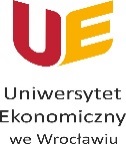 Zgłoszenie zdarzenia* / zagrożenia** związanego ze środowiskiem pracyPieczątka jednostki organizacyjnejZgłoszenie zdarzenia* / zagrożenia** związanego ze środowiskiem pracyData………………………………………..Miejsce ZdarzeniaData i godzinaKrótki Opis ZdarzeniaPrzyczyny i ewentualne skutkiPodjęte ewentualne czynnościNazwisko i imię zgłaszającegoStanowiskoPodpisNazwisko i imię przyjmującegoStanowiskoPodpis